.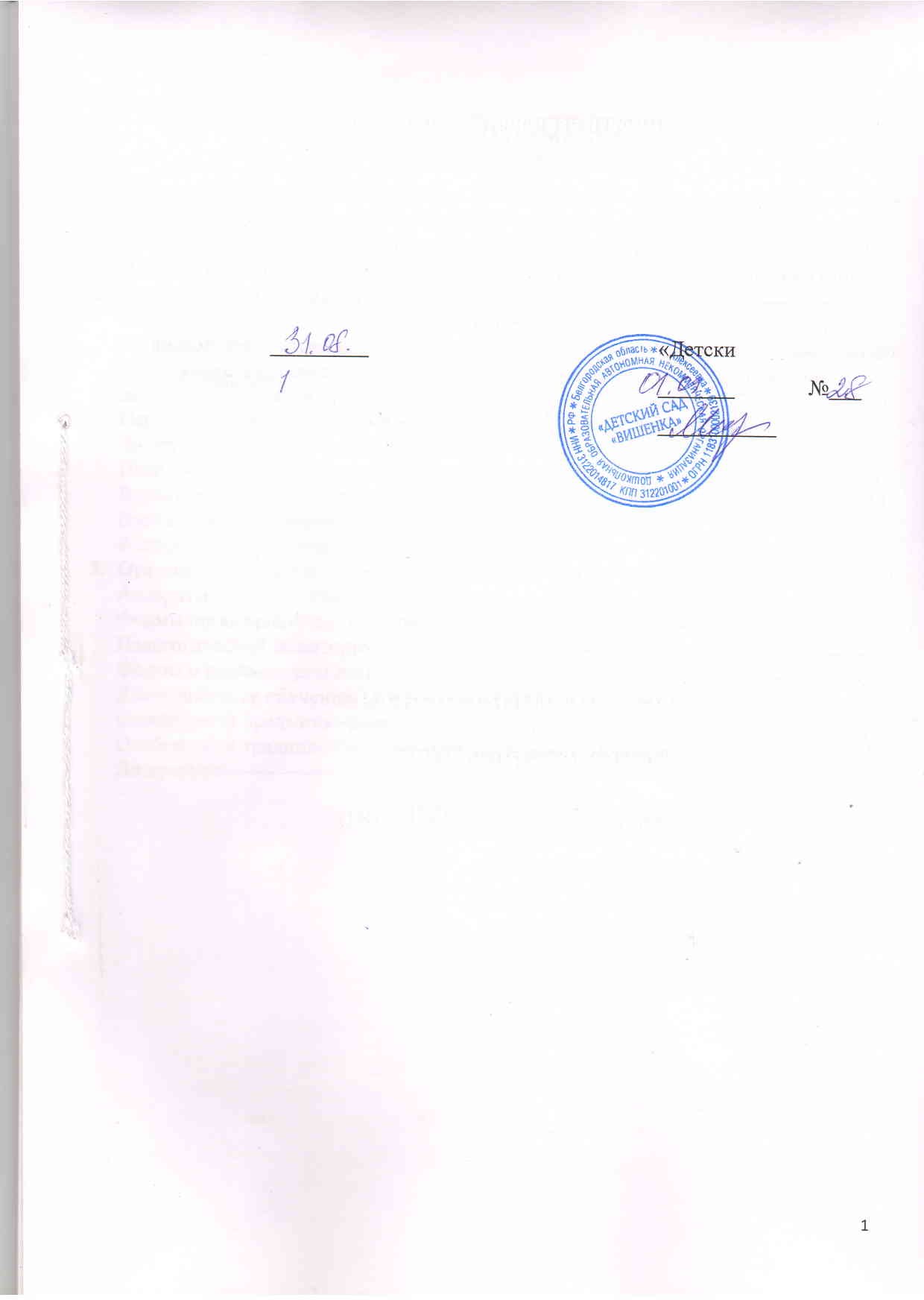 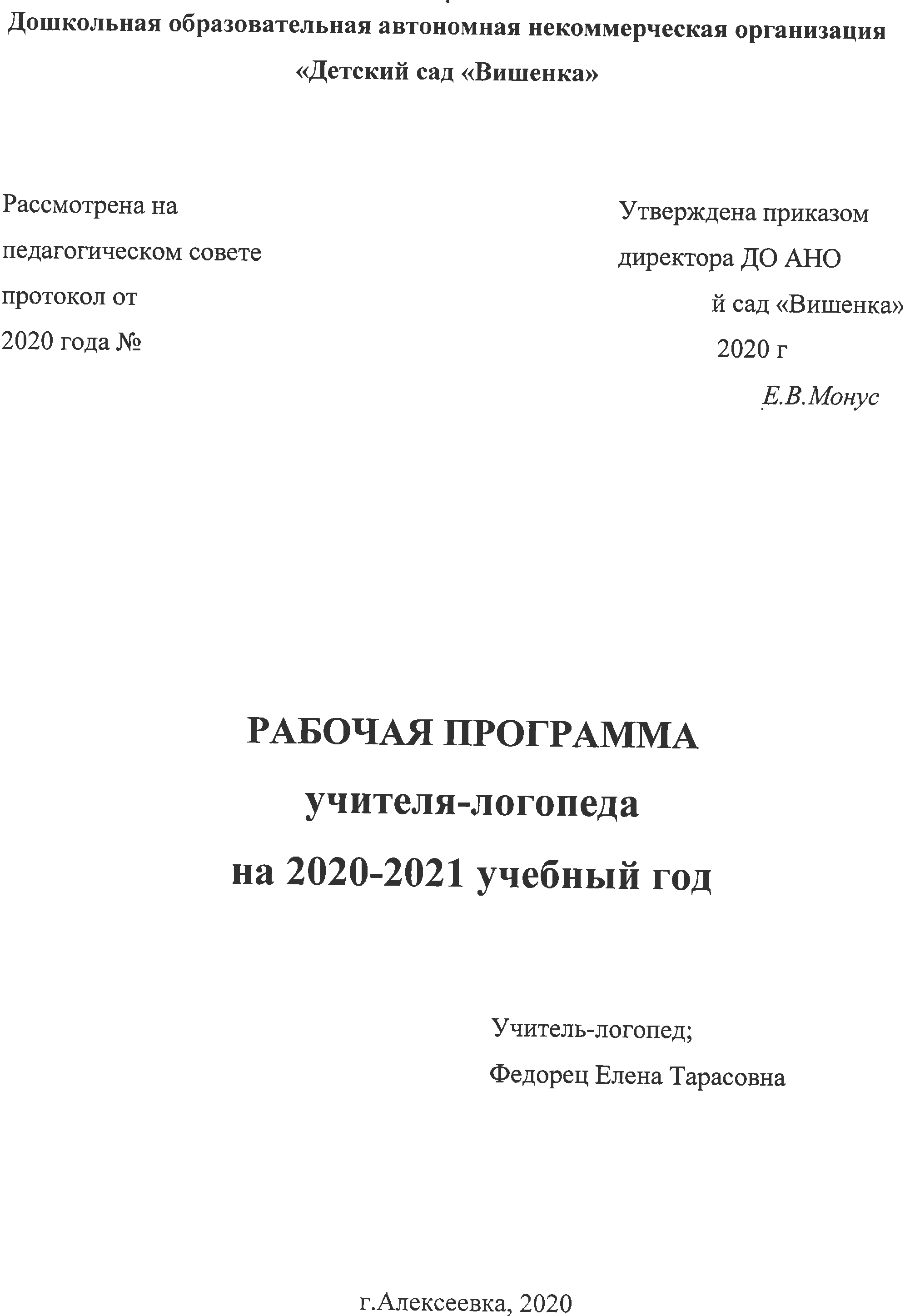 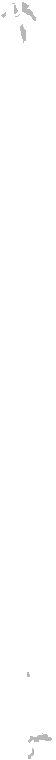 СОДЕРЖАНИЕЦелевой раздел ----------------------------------------------------------------------------------3-8 Пояснительная записка-------------------------------------------------------------------------8Возрастные и индивидуальные особенности контингента логопункта -------------10Целевые ориентиры по образовательной области «Речевое развитие»  -------------10Содержательный раздел ---------------------------------------------------------------------12Характеристика речи детей с фонетико-фонематическим недоразвитием речиОсновные проявления, характеризующие ФФНР -----------------------------------------13Содержание и организация образовательной коррекционно-логопедической  деятельности в условиях логопедического пункта ДОО  -------------------------------14Перспективное планирование индивидуальной работы при коррекции фонетических и фонематических недостатков речи------------------------------------32Планирование индивидуальной  логопедической  работы -----------------------------46Взаимосвязь детей с воспитателями на занятиях по развитию речи -----------------48Взаимосвязь учителя-логопеда с музыкальным руководителем  ---------------------48Взаимодействие с родителями                                                           --------------------49Организационный раздел       --------------------------------------------------------------50Алгоритм логопедических занятий ----------------------------------------------------------50Формы организации логопедической работы ---------------------------------------------50Педагогический мониторинг  -----------------------------------------------------------------51Формы и приёмы организации образовательного процесса    -------------------------52Дистанционное обучение----------------------------------------------------------------------53Особенности предметно-развивающей пространственной среды  -------------------55Особенности традиционных событий, праздников, мероприятий  ------------------56Литература --------------------------------------------------------------------------------------56-57I. ЦЕЛЕВОЙ РАЗДЕЛПояснительная запискаДанная Рабочая программа разработана для проведения логопедической деятельности с детьми, имеющие нарушения речи.  Рабочая программа (далее Программа) является составным компонентом Образовательной программы ДОО, характеризует систему организации образовательной деятельности педагогов, определяет ценностно-целевые ориентиры, образовательную модель и содержание образования для подготовительной к школе группы.   Программа разработана в соответствии с Федеральным государственным образовательным стандартом дошкольного образования (далее ФГОС ДО), утвержденным приказом Министерства образования и науки Российской Федерации от 17.10.2013г. № 1155 и с учетом  примерной основной  общеобразовательной программы дошкольного образования «Детство»  под редакцией Т. И. Бабаевой, А. Г. Гогоберидзе, З. А. Михайловой и др., по которой работает учреждение.Разработка Программы регламентирована нормативно-правовой и документальной основой, куда входят:- Федеральный закон 29.12.2012 № 273-ФЗ «Об образовании в Российской Федерации»; - Приказ Министерства образования и науки Российской Федерации от 17.10.2013г. № 1155 «Об утверждении федерального государственного образовательного стандарта дошкольного образования» и приложение к нему;- Конституция РФ, ст. 43, 72;- Конвенция о правах ребенка (1989 г.); - Постановление Главного государственного санитарного врача Российской Федерации от 15 мая 2013 г. № 26 г. Москва от «Об утверждении СанПиН 2.4.1.3049-13 «Санитарно-эпидемиологические требования к устройству, содержанию и организации режима работы дошкольных образовательных организаций» (Зарегистрировано в Минюсте России 29 мая 2013 г. № 28564); - Приказ Министерства образования и науки РФ от 30 августа 2013 г. № 1014 «Об утверждении Порядка организации и осуществления образовательной деятельности по основным общеобразовательным программам – образовательным программам дошкольного образования»(Зарегистрировано в Минюсте России 26.09.2013 № 30038);- Устав ДО АНО «Детский сад «Вишенка»- Постановление Правительства Белгородской области от 28.10.2013 № 431- пп «Об утверждении Стратегии развития дошкольного, общего и дополнительного образования Белгородской области на 2013 - 2020 годы».- «Положение  об обеспечении  прав на  дошкольное образование  детей – инвалидов и детей с ограниченными  возможностями здоровья на территории Белгородской области», утверждённое приказом Департамента образования Белгородской  области 18.08.2016г. №2678Рабочая программа учителя-логопеда содержит основные направления, регулирующие образовательную и коррекционную деятельность  логопункта в детском саду. Программа предусматривает возможность получения логопедической помощи детям, имеющим речевые дефекты развития.В основе деятельности учителя - логопеда по коррекции речевых нарушений лежат традиционные, классические  программы: 1.  Программа  обучения  детей  с  недоразвитием  фонетического  строя  речи  (для  детей подготовительной к школе группы) Сост.: Каше Г.А., Филичева Т.Б.  М.: Просвещение, 1978. 2.  Воспитание  и  обучение  детей  дошкольного  возраста  с    фонетико-фонематическим недоразвитием  (старшая  группа).  Программа  и  методические  рекомендации.    Филичева  Т.Б., Чиркина Г.В. М.: 2004. 3. Программа  коррекционного обучения и воспитание детей  с общим недоразвитием речи 6-го года жизни. Программа и методические рекомендации. Филичева Т.Б., Чиркина Г.В. М.: 1989. 4. Программа  коррекционного обучения и воспитание детей 5-летнего возраста с общим недоразвитием речи. Программа и методические рекомендации. Филичева Т.Б., Чиркина Г.В. М.: 1991. 5.Программа логопедической работы по преодолению общего недоразвития речи у детей. Филичева Т.Б., Туманова Т.В., М.: 1989.6.  Программа коррекционно-развивающей работы для детей с ОНР. Нищева Н.В. М.:1995.Данные программы  рассчитаны на работу в условиях логопедических групп специального детского сада,  в связи с чем  не совсем подходят для использования на логопедическом пункте   детского сада и не предполагают использование новых методов, приёмов, технологий, не учитывают клинических особенностей детей, что  является  необходимым.        Этим и обусловлена значимость написания  рабочей программы, применение  которой поможет детям с нарушением речевого развития  осваивать основную образовательную программу; позволит своевременно, то  есть ещё до поступления в школу, помочь детям в преодолении всех  трудностей, которые являются причиной возникновения школьной дезадаптации.Современная система дошкольного образования предъявляет высокие требования к организации образовательного процесса в детском саду. Основной задачей дошкольного учреждения является подготовка ребенка к школе, в том числе к усвоению письменной речи. Формирование звуковой стороны речи рассматривается, как одно из необходимых средств воспитания звуковой культуры и подготовки к успешному овладению письменной формой речи.Данная программа представляет коррекционно-развивающую систему, обеспечивающую полноценное овладение фонетическим строем русского языка, интенсивное развитие фонематического восприятия, лексико-грамматических категорий языка, развитие связной речи, что обуславливает формирование коммуникативных способностей, речевого и общего психического развития ребёнка дошкольного возраста с речевой патологией, как основы успешного овладения чтением и письмом в дальнейшем при обучении в массовой школе, а так же его социализации.В   детском  саду осуществляется коррекция нарушений речи в условиях логопедического пункта. В связи с тем, что в дошкольных учреждениях возросло количество детей с нарушениями речи, в том числе и детей с тяжелыми нарушениями речи, такими как, общее недоразвитие речи, возникла необходимость введения на логопедическом пункте при ДОО специализированных программ по коррекции данных нарушений. Исходя из этого, логопедическую деятельность необходимо адаптировать к условиям работы на логопедическом пункте при массовом детском саде.Детей с речевыми нарушениями   рассматривают как группу педагогического риска, потому что их физиологические и психические особенности  затрудняют  успешное  овладение ими  учебным материалом в школе. Готовность к школьному обучению во многом зависит от своевременного преодоления нарушений речи. Дети  с речевыми нарушениями нуждаются в особой организации коррекционно-логопедической помощи, содержание, формы и методы которой должны быть адекватны возможностям и индивидуальным особенностям  детей.Цель данной рабочей программы – сформировать полноценную фонетическую систему языка, развить фонематическое восприятие и навыки первоначального звукового анализа и синтеза, автоматизировать слухопроизносительные умения и навыки в различных ситуациях, развивать связную речь.В процессе коррекционного обучения детей-логопатов решаются следующие задачи:- раннее выявление и своевременное предупреждение речевых нарушений;- преодоление недостатков в речевом развитии;- воспитание артикуляционных навыков звукопроизношения и развитие слухового восприятия;- подготовка к обучению грамоте, овладение элементами грамоты;- формирование навыков учебной деятельности;- осуществление преемственности в работе с родителями воспитанников, сотрудниками ДОО и специалистами детской поликлиники, медицинских учреждений.Направления коррекционно-развивающей работы:- формирование полноценных произносительных навыков; - развитие фонематического восприятия, фонематических представлений, доступных возрасту форм звукового анализа и синтеза; - развитие внимания к морфологическому составу слов и изменению слов и их сочетаний в предложении; - обогащение словаря преимущественно привлечением внимания к способам словообразования, к эмоционально-оценочному значению слов; - воспитания умений правильно составлять простое и сложное распространённое предложение;- употреблять разные конструкции предложений в самостоятельной связной речи; - развитие связной речи в процессе работы над пересказом, с постановкой определённой коррекционной задачи по автоматизации в речи уточнённых в произношении фонем; - формирование подготовки к обучению грамоте и овладению элементами грамоты.Реализуемая Программа строится на принципах ФГОС ДО:1) поддержка разнообразия детства; сохранение уникальности и самоценности детства как важного этапа в общем развитии человека, самоценность детства - понимание (рассмотрение) детства как периода жизни значимого самого по себе, без всяких условий; значимого тем, что происходит с ребенком сейчас, а не тем, что этот период есть период подготовки к следующему периоду;2) личностно-развивающий и гуманистический характер взаимодействия взрослых (родителей (законных представителей), педагогических и иных работников Организации) и детей;3) уважение личности ребенка;4) реализация Программы в формах, специфических для детей данной возрастной группы, прежде всего в форме игры, познавательной и исследовательской деятельности, в форме творческой активности, обеспечивающей художественно-эстетическое развитие ребенка.Реализуемая Программа учитывает основные принципы дошкольного образования, указанные в ФГОС ДО:1) полноценное проживание ребёнком всех этапов детства (младенческого, раннего и дошкольного возраста), обогащение (амплификация) детского развития;2) построение образовательной деятельности на основе индивидуальных особенностей каждого ребенка, при котором сам ребенок становится активным в выборе содержания своего образования, становится субъектом образования (индивидуализация дошкольного образования);3) содействие и сотрудничество детей и взрослых, признание ребенка полноценным участником (субъектом) образовательных отношений;4) поддержка инициативы детей в различных видах деятельности;5) сотрудничество детского сада с семьёй;6) приобщение детей к социокультурным нормам, традициям семьи, общества и государства;7) формирование познавательных интересов и познавательных действий ребенка в различных видах деятельности;8) возрастная адекватность дошкольного образования (соответствие условий, требований, методов возрасту и особенностям развития);9) учёт этнокультурной ситуации развития детей.Структура Программы:Целевой раздел Содержательный раздел Организационный раздел Целевой раздел включает в себя:- Пояснительную записку (цели и задачи реализации Программы, принципы и подходы к формированию Программы, значимые для разработки и реализации Программы характеристики),возрастные и индивидуальные особенности контингента логопункта,целевые ориентиры по образовательной области «Речевое развитие».Содержательный раздел представляет общее содержание Программы, обеспечивающее полноценное развитие личности детей и включает в себя:- характеристику  речи детей с фонетико-фонематическим недоразвитием речи;- содержание логопедической работы по преодолению ФНР и ФФНР у детей 6-го года жизни;- содержание логопедической работы на логопункте  по преодолению ФНР и ФФНР у детей 6-7-го года жизни;- формы и средства организации образовательной деятельности;- взаимосвязь детей с воспитателями на занятиях по развитию речи;- взаимосвязь учителя-логопеда с музыкальным руководителем;- взаимодействие с родителями (или лицами, их заменяющими);- перспективное планирование индивидуальной работы при коррекции фонетических и фонематических недостатков речиОрганизационный раздел содержит:- учебно-тематическое планирование;- алгоритм логопедических занятий;- формы организации логопедической работы;- педагогический мониторинг;- методическое обеспечение;- формы и приёмы организации образовательного процесса;- особенности предметно-развивающей пространственной среды ; - особенности традиционных событий, праздников, мероприятий.Возрастные и индивидуальные особенности контингента логопунктаВозрастные особенности детей от 5 до 6 лет.На шестом году жизни ребенка происходят важные изменения в развитии речи. Для детей этого возраста становится нормой правильное произношение звуков. Сравнивая свою речь с речью взрослых, дошкольник может обнаружить собственные речевые недостатки. Ребенок шестого года жизни свободно использует средства интонационной выразительности: может читать стихи грустно, весело или торжественно, способен регулировать громкость голоса и темп речи в зависимости от ситуации (громко читать стихи на празднике или тихо делиться своими секретами и т.п.). Дети начинают употреблять обобщающие слова, синонимы, антонимы, оттенки значений слов, многозначные слова. Словарь детей также активно пополняется существительными, обозначающими названия профессий, социальных учреждений (библиотека, почта, универсам, спортивный клуб и т.д.); глаголами, обозначающими трудовые действия людей разных профессий, прилагательными и наречиями, отражающими качество действий, отношение людей к профессиональной деятельности.Дети учатся самостоятельно строить игровые и деловые диалоги, осваивая правила речевого этикета, пользоваться прямой и косвенной речью; в описательном и повествовательном монологах способны передать состояние героя, его настроение, отношение к событию, используя эпитеты, сравнения.Круг чтения ребенка 5–6 лет пополняется произведениями разнообразной тематики, в том числе связанной с проблемами семьи, взаимоотношений со взрослыми, сверстниками, с историей страны. Малыш способен удерживать в памяти большой объем информации, ему доступно чтение с продолжением. Дети приобщаются к литературному контексту, в который включается еще и автор, история создания произведения. Практика анализа текстов, работа с иллюстрациями способствуют углублению читательского опыта, формированию читательских симпатий.К 5 годам они обладают довольно большим запасом представлений об окружающем, которые получают благодаря своей активности, стремлению задавать вопросы и экспериментировать. Отсутствует точная ориентация во временах года, днях недели. Дети хорошо усваивают названия тех дней недели и месяцев года, с которыми связаны яркие события.Внимание детей становится более устойчивым и произвольным. Они могут заниматься не очень привлекательным, но нужным делом в течение 20–25 мин вместе со взрослым. Ребенок этого возраста уже способен действовать по правилу, которое задается взрослым.Объем памяти изменяется не существенно. Улучшается ее устойчивость. При этом для запоминания дети уже могут использовать несложные приемы и средства (в качестве подсказки могут выступать карточки или рисунки).В 5–6 лет ведущее значение приобретает наглядно-образное мышление, которое позволяет ребенку решать более сложные задачи с использованием обобщенных наглядных средств (схем, чертежей и пр.) и обобщенных представлений о свойствах различных предметов и явлений. К наглядно-действенному мышлению дети прибегают в тех случаях, когда сложно без практических проб выявить необходимые связи и отношения.Возрастные особенности детей  от 6 до 7  лет.В сюжетно-ролевых играх дети этого возраста начинают осваивать сложные взаимодействия людей, отражающие характерные значимые жизненные ситуации, например, свадьбу, рождение ребёнка, болезнь, трудоустройство. Игровые действия детей становятся более сложными, обретают особый смысл, который не всегда открывается взрослому.  Продолжает развиваться восприятие, образное мышление. Продолжают развиваться навыки обобщения и рассуждения, но они в значительной степени ещё ограничиваются наглядными признаками ситуации. Развивается воображение, однако часто приходится констатировать снижение развития воображения в этом возрасте в сравнении со старшей группой.Внимание дошкольников становится произвольным, время произвольного сосредоточения достигает 30 минут. Продолжают развиваться все компоненты речи,  диалогическая и некоторые виды монологической речи. Расширяется словарь. Дети начинают активно употреблять обобщающие существительные, синонимы, антонимы, прилагательные. В подготовительной к школе группе завершается дошкольный возраст:  ребёнок обладает высоким уровнем познавательного и личностного развития, что позволяет ему в дальнейшем успешно учиться в школе.Целевые ориентиры (планируемые результаты) по образовательной области «Речевое развитие»Главной идеей рабочей программы является реализация образовательных задач дошкольного образования с привлечением синхронного выравнивания речевого и психического развития детей с нарушениями речи, зачисленных на логопункт ДОО. Результаты освоения рабочей программы учителя-логопеда представлены в виде целевых ориентиров. В соответствие с ФГОС ДО целевые ориентиры дошкольного образования определяются независимо от характера программы, форм ее реализации, особенностей развития детей. Целевые ориентиры не подлежат непосредственной оценке в виде педагогической и/или психологической диагностики и не могут сравниваться с реальными достижениями детей. Целевые ориентиры, представленные во ФГОС ДО, являются общими для всего образовательного пространства Российской Федерации. Целевые ориентиры данной Программы базируются на ФГОС ДО и задачах данной рабочей программы. К целевым ориентирам дошкольного образования (на этапе завершения дошкольного образования) в соответствии с программой ДОО относятся следующие социально-нормативные характеристики возможных достижений ребенка: - Ребенок хорошо владеет устной речью, может выражать свои мысли и желания, проявляет инициативу в общении, умеет задавать вопросы, делать умозаключения, знает и умеет пересказывать сказки, рассказывать стихи, составлять рассказы по серии сюжетных картинок или по сюжетной картинке; у него сформированы элементарные навыки звуко-слогового анализа, что обеспечивает формирование предпосылок грамотности. - Ребенок любознателен, склонен наблюдать, экспериментировать; он обладает начальными знаниями о себе, о природном и социальном мире. - Ребенок способен к принятию собственных решений с опорой на знания и умения в различных видах деятельности. - Ребенок инициативен, самостоятелен в различных видах деятельности, способен выбрать себе занятия и партнеров по совместной деятельности. - Ребенок активен, успешно взаимодействует со сверстниками и взрослыми; у ребенка сформировалось положительное отношение к самому себе, окружающим, к различным видам деятельности. - Ребенок способен адекватно проявлять свои чувства, умеет радоваться успехам и сопереживать неудачам других, способен договариваться, старается разрешать конфликты. - Ребенок обладает чувством собственного достоинства, верой в себя. - Ребенок обладает развитым воображением, которое реализует в разных видах деятельности. - Ребенок умеет подчиняться правилам и социальным нормам, способен к волевым усилиям.- У ребенка развиты крупная и мелкая моторика, он подвижен и вынослив, владеет основными движениями, может контролировать свои движения, умеет управлять ими. Целевые ориентиры выступают основаниями преемственности дошкольного и начального общего образования. Результативность коррекционной логопедической образовательной деятельности отслеживается через диагностические исследования 2 раза в год с внесением последующих корректив в индивидуальные планы (маршруты) коррекции и в содержание всего коррекционно-образовательного процесса. Согласно целям и задачам образовательной области «Речевое развитие» основным планируемым результатом работы в этой области является достижение каждым ребенком уровня речевого развития, соответствующего возрастным нормам, предупреждение возможных трудностей в усвоении школьных знаний, обусловленных нарушениями речи, и обеспечивающим его социальную адаптацию и интеграцию в обществе.Промежуточные планируемые результаты по образовательной области «Речевое развитие»Ребенок 6-7лет, выпущенный из логопедического пункта ДОО, должен обладать следующими знаниями, умениями и навыками в образовательной области ФГОС «Речевое развитие»: Нормализация фонетической стороны речи: - правильно артикулирует все звуки русского языка в различных фонетических позициях и формах речи;- дифференцирует все звуки;Развитие свободного общения со взрослыми и детьми:- способен участвовать в коллективной беседе (самостоятельно формулировать и задавать вопросы, аргументировано отвечать на вопросы);- свободно пользуется речью для установления контакта, поддержания и завершения разговора.Развитие компонентов ЛГСР (лексической стороны, грамматического строя речи, связной речи – диалогической и монологической форм) в различных формах и видах детской деятельности:- использует слова разных частей речи в точном соответствии с их значением, активно пользуется эмоционально-оценочной лексикой и выразительными средствами языка;- использует разнообразные способы словообразования, сложные предложения разных видов, разные языковые средства для соединения частей предложения;- самостоятельно пересказывает и драматизирует небольшие литературные произведения, составляет по плану и образцу описательные и сюжетные рассказы;- называет в последовательности слова в предложении, звуки и слоги в словах, различает понятия «звук», «слог», «слово», «предложение».Формирование звуковой аналитико-синтетической активности:- воспринимает слово и предложение как самостоятельные единицы речи, правильно использует в своей речи;- способен делить предложения на слова и составлять из слов (2-4);- способен членить слова на слоги (2-4) и составлять из слогов;- способен проводить звуковой анализ слов;- понимает смыслоразличительную роль фонем.СОДЕРЖАТЕЛЬНЫЙ РАЗДЕЛХарактеристика речи детей с фонетико-фонематическим недоразвитием речиФонетико-фонематическое недоразвитие речи (ФФН) – это нарушение процесса формирования произносительной системы родного языка у детей с различными речевыми расстройствами вследствие дефектов восприятия и произношения фонем. В речи ребёнка с ФФН отмечаются трудности процесса формирования звуков, отличающихся тонкими артикуляционными или акустическими признаками. Определяющим признаком является пониженная способность к анализу и синтезу.  Следует подчеркнуть, что ведущим дефектом при ФФН является несформированность процессов восприятия звуков речи.  Незавершённость формирования звуко-слоговой структуры, смешение звуков, низкий уровень дифференцированного восприятия фонем являются важным показателем того, что процесс фонемообразования у детей не завершен.  Коррекционно-воспитательная работа с ФФН строится с учетом особенностей психической деятельности детей. Таким образом, логопедическое воздействие органически связано с развитием у дошкольников внимания, памяти, умения управлять собой и другими психическими процессами. Исходя из неоднородности состава детей на логопункте (с ФН и ФФН) обусловленной различной этиологией нарушения, важно в результате обследования дифференцированно оценить степень отставания в усвоении учебного материала, также следует учитывать программные требования данного возраста. Дети с ФФНР являются непосредственным составом логопункта ДОО при условии, если они не попали в специальные коррекционные образовательные учреждения. Именно такие дети, наряду с детьми с ФНР, зачисляются на логопункт ДОО. Значительная распространенность данного вида речевого нарушения зависит от множества наследственных и внешних факторов современной жизни, которые выражаются в виде мелких парциальных нарушений. В первую очередь страдают наиболее молодые в эволюционном отношении функции, в частности, различные звенья развития речи. Основные проявления, характеризующие ФФНР-недифференцированное произношение пар или групп звуков, т.е. один и тот же звук может служить для ребенка заменителем двух или более звуков. Например, вместо звуков «с», «ч», «ш» ребенок произносит звук «ть»: «тюмка» вместо «сумка», «тяска» вместо «чашка», «тяпка» вместо «шапка»;-замена одних звуков другими, имеющими более простую артикуляцию, т.е. сложные звуки заменяются простыми. Например, группа свистящих и шипящих звуков может заменяться звуками «т» и «д», «р» заменяется на «л», «ш» заменяется на «ф». «Табака» вместо «собака», «лыба» вместо «рыба», «фуба» вместо «шуба»;-смешение звуков, т.е. неустойчивое употребление целого ряда звуков в различных словах. Ребенок в одних словах может употреблять звуки правильно, а в других заменять их близкими по артикуляции или акустическим признакам. Например, ребенок умеет правильно произносить звуки «р», «л» и «с» изолированно, но в речевых высказываниях вместо «столяр строгает доску» говорит «старял стлагает дошку»;-другие недостатки произношения: звук «р» — горловой, звук «с» — зубной, боковой и т.д.При наличии большого количества дефектных звуков у детей с ФФНР нарушается слоговая структура слова и произношение слов со стечением согласных. Характер нарушенного звукопроизношения у детей с ФФНР указывает на низкий уровень развития фонематического восприятия. Несформированность фонематического восприятия выражается в-нечетком различении на слух фонем в собственной и чужой речи;-неподготовленности к элементарным формам звукового анализа и синтеза;-затруднениях при анализе звукового состава речи.У детей с ФФНР наблюдается некоторое недоразвитие или нарушение высших психических процессов: -внимание у таких детей может быть неустойчивым, нестабильным и иссякающим, а также — слабо сформированным произвольное внимание, когда ребенку трудно сосредоточиться на одном предмете и по специальному заданию переключиться на другой;-объем памяти может быть сужен по сравнению с нормой. При этом ребенку понадобится больше времени и повторов, чтобы запомнить заданный материал; отмечаются особенности в протекании мыслительных операций: наряду с преобладанием наглядно-образного мышления дети могут затрудняться в понимании абстрактных понятий и отношений. Скорость протекания мыслительных операций может быть несколько замедленной, вследствие чего может быть замедленным и восприятие учебного материала и т.д.Содержание и организация образовательной коррекционно-логопедической  деятельности в условиях логопедического пункта ДОО      Эффективность коррекционно - воспитательной работы определяется чёткой организацией детей в период их пребывания в детском саду, правильным распределением нагрузки в течение дня, координацией и преемственностью в работе всех субъектов коррекционного процесса.        Содержание коррекционной логопедической работы по преодолению ФФНР и ОНР  у детей, зачисленных на логопункт ДОУ,  обеспечивает вариативность и личностную ориентацию образовательного процесса с учетом индивидуальных возможностей и потребностей детей.      Совместная образовательная деятельность учителя-логопеда с детьминепосредственно образовательная логопедическая деятельность: основная форма организации обучения на логопедическом пункте ДОО   индивидуальная НОД; дидактические игры, настольно-печатные игры; разучивание скороговорок, чистоговорок, стихотворений; речевые задания, игры и упражнения; работа по нормализации звукопроизношения; обучению пересказу, составлению описательного рассказа; беседы.     В соответствии с ФГОС ДО основной формой работы с детьми-дошкольниками  является игровая деятельность. Рабочая программа учитывает это положение, но предполагает, что занятие при максимальном использовании игровых форм остается одной  из основных форм работы с детьми, имеющими нарушения речи.      Организация деятельности логопеда в течение года определяется задачами, поставленными Рабочей программой. Учебный год на логопедическом пункте ДОУ условно делится на 3 периода: 1 период – сентябрь – ноябрь; 2 период – декабрь – февраль, 3 период – март – май.          Логопедическое обследование проводится с 1 по 15 сентября. С 15 по 30 сентября зачисление детей в логопедическую группу и заполнение речевых карт.  Логопедические занятия проводятся с 1 октября по регламенту НОД, составленному учителем-логопедом. В расписании образовательной деятельности нет времени, специально отведенного для занятий с логопедом. Регламент логопедической НОД составляется таким образом, чтобы не мешать усвоению общеобразовательной программы и предоставить возможность родителям при необходимости или желании участвовать в индивидуальных логопедических занятиях.Частота проведения занятий определяется характером и степенью выраженности речевого нарушения, возрастом и индивидуальными психофизическими особенностями детей, продолжительность индивидуальных занятий 15-20 минут. Дети с ФФНР занимаются с логопедом 2 раза в неделю.Основная цель индивидуальных занятий состоит в выборе и в применении комплекса артикуляционных упражнений, направленных на устранение специфических нарушений звуковой стороны речи, характерных для дислалии, дизартрии и др. На индивидуальных занятиях логопед имеет возможность установить эмоциональный контакт с ребёнком, активизировать контроль над качеством звучащей речи, корригировать речевой дефект, сгладить невротические реакции.  На данных занятиях дошкольник должен овладеть правильной артикуляцией каждого изучаемого звука и автоматизировать его в облегченных фонетических условиях: изолированно, в прямом и обратном слоге, словах несложной слоговой структуры. Коррекционно-развивающая работа учителя-логопеда с конкретным воспитанником ДОУ, зачисленным на логопедический пункт,  включает в себя те направления, которые соответствуют структуре его речевого дефекта.Продолжительность коррекционно-развивающей работы во многом обусловлена индивидуальными особенностями детей. Примерная продолжительность занятий с детьми с ФФНР  - 1 год, ОНР – 1-2 года. Выпуск детей проводится в течение всего учебного года по мере устранения у них дефектов речи. Результаты логопедической работы отмечаются в речевой карте ребёнка.Содержание логопедической работы по преодолению ФНР и ФФНР у детей 6-го года жизниПланируемые результаты логопедической работы:-правильно артикулировать все звуки речи в различных фонетических позициях и формах речи;-дифференцировать все изученные звуки;-называть последовательность слов в предложении, слогов и звуков в словах;-находить в предложении слова с заданным звуком, определять место звука в слове;-различать понятия “звук”, “слог”, “предложение” на практическом уровне;овладеть интонационными средствами выразительности речи в пересказе, чтении стихов.Содержание логопедической работы на логопункте  по преодолению ФНР и ФФНР у детей 7-го года жизниПланируемые результаты логопедической работы:- правильно артикулировать все звуки речи в различных позициях;-чётко дифференцировать все изученные звуки;-называть последовательность слов в предложении, слогов и звуков в словах;-находить в предложении слова с заданным звуком, определять место звука в слове;-различать понятия “звук”, “твёрдый звук”, “мягкий звук”, “глухой звук”, “звонкий звук”, “слог”, “предложение” на практическом уровне;-называть последовательность слов в предложении, слогов и звуков в словах;-производить элементарный звуковой анализ и синтез;-овладеть интонационными средствами выразительности речи в пересказе, чтении стихов.Перспективное планирование индивидуальной работы                                                                                                                                                                                                                                                                                                                                                                 при коррекции фонетических и фонематических недостатков речи.Планирование
индивидуальной  логопедической  работы1. Формирование правильного звукопроизношения.-Логопедический массаж;-развивать подвижность артикуляционного аппарата;-постановка и коррекция звуков:-группа свистящих – С, СЬ, З, ЗЬ, Ц-группа шипящих – Ш, Ж, Ч, Щ-группа сонорных – Л, ЛЬ, Р, РЬ-губно-губные – П, Б, М + мягк.-губно-зубные – Т, Д, Н + мягк.-заднеязычные – К, Г, Х + мягк.-Другие __________________________-автоматизировать звуки в слогах, словах, предложениях, связном тексте.2. Формирование фонематического восприятия:-определять звуки (гласные, согласные, твердые-мягкие, глухие-звонкие);-определять наличие и отсутствие звука, место звука в слове.3. Формирование фонематического слуха    
4. Работа над слоговой структурой слова.
5. Развитие грамматического строя речи-словообразование;-словоизменение.6. Развитие лексической стороны речи-расширять предметный словарь;-расширять словарь признаков;-расширять глагольный словарь.7. Формирование связной речи-формировать умение составлять рассказ по картинке;-формировать умение составлять рассказ по серии картин;-формировать умение составлять пересказ;-формировать умение составлять рассказ - описание.8. Развитие психических процессов, моторики, интеллектуальной деятельности:-развивать зрительное внимание, память, восприятие, мышление;     -развивать мелкую и артикуляционную моторику.Формы и средства организации образовательной деятельностиОрганизация деятельности логопеда, воспитателей и других специалистов в течение года определяется поставленными задачами рабочей программы. Логопедическое обследование проводится с 1 по 15 сентября, с 15 по 31 мая.  Логопедические  занятия проводятся с 15 сентября.Данная программа разработана для реализации в условиях логопедического пункта детского сада Основную  нагрузку несёт  индивидуальная логопедическая работа,  которая  проводится   2 - 3  раза в неделю с каждым ребёнком.Для подгрупповых занятий объединяются дети одной возрастной группы, имеющие сходные по характеру и степени выраженности речевые нарушения, продолжительностью 20 - 30 минут.  Частота проведения индивидуальных занятий определяется характером и степенью выраженности речевого нарушения, возрастом и индивидуальными психофизическими особенностями детей.Выпуск детей проводится в течение всего учебного года по мере устранения у них дефектов речи.Результаты логопедического обучения отмечаются в речевой карте ребёнка.Программа  составлена с учётом  интеграции основных  образовательных направлений в работе с детьми старшего дошкольного возраста.Взаимосвязь детей с воспитателями на занятиях по развитию речиРазвитие фонематического слуха и формирование фонематического восприятия  на занятиях по развитию речи, а также в свободной деятельности  (различные  дидактические, подвижные игры для развития речи).Расширение и активизация словарного запаса детей. Рассказывание и чтение воспитателем художественной литературы, рассматривание  детьми  картин и беседы по вопросам.  Заучивание программных стихотворений. Развитие монологической речи осуществляется  при составлении рассказов – описаний, рассказов по картине и серии картин, пересказов знакомых сказок.Проведение  повседневного наблюдения  за состоянием речевой деятельности детей, осуществление   контроля  за правильным использованием поставленных или исправленных звуков, отработанных  на занятиях грамматических форм по рекомендациям логопеда в тетрадях взаимодействия.Развитие познавательных интересов детей в ходе занятий, экскурсий, игр, а также в свободной деятельности.При организации образовательной деятельности  прослеживаются приоритеты в работе учителя-логопеда и воспитателей:Взаимосвязь логопеда с музыкальным руководителемВыполнение следующих упражнений: для развития основных движений, мелких мышц руки, активизации внимания, воспитания чувства музыкального ритма, ориентировки в пространстве, развития “мышечного чувства”, развитие слухового восприятия, двигательной памяти;Пляски под пение, хороводы, игры с пением, шумовые оркестры. Музыкально – дидактические игры, способствующие развитию фонематического слуха и внимания, ритмические игры с заданиями на ориентировку в пространстве, упражнения на различение музыкальных звуков по высоте, распевки, вокализы  на автоматизацию тех  звуков, которые дети изучают на логопедических занятиях, этюды на развитие выразительности мимики, жестов, игры-драматизации.Взаимодействие с родителями (или лицами, их заменяющими)После проведения логопедического обследования  логопед  предоставляет  родителям (или лицам, их заменяющим) полную и подробную информацию о речевых  и  неречевых нарушениях, выявленных у ребёнка. Далее  учитель – логопед подробно разъясняет индивидуальную коррекционно-развивающую программу, предназначенную для занятий с ребёнком, и делает акцент на необходимость совместной, согласованной работы педагогов детского сада и родителей.Программа предусматривает:- активное участие во всех мероприятиях, проводимых для  родителей  в детском саду (открытые занятия, обучающие занятия – практикумы, подгрупповые и индивидуальные  консультации, праздники, в том числе логопедические, родительские собрания и т.д.);- помощь ребёнку в выполнении заданий, в оформлении логопедической тетради, дидактического материала для занятий дома;- игры и упражнения на развитие артикуляционной моторики ребенка,систематические занятия с ребёнком  дома по закреплению изученного на логопедических занятиях материала, по  автоматизации поставленных звуков и введению их в речь;- создание положительного эмоционального настроя на логопедические занятия,  формирование интереса ребёнка  к собственной речи  и желания научиться говорить правильно.ОРГАНИЗАЦИОННЫЙ РАЗДЕЛАлгоритм логопедических занятийПервые две недели сентября – обследование детей, заполнение речевых карт, оформление документации.  Планирование занятий с детьми, имеющими диагноз ФФНР 6-го года жизни, разделено на 3 периода обучения: I период – 2 половина сентября – первая половина ноября  9 недель, 18 занятий – 2 занятия в неделю, 7 час. 30 мин. II период – вторая половина ноября – первая половина февраля  12  недель, 24 занятия – 2 занятия в неделю, 10 часов. III период –  вторая половина февраля – май, 12 недель, 24 занятия – 2 занятия в неделю, 10 часов. Звукопроизношение + связная речь. Всего 66 занятий в год - 27 час.30 мин.С 15 мая – повторение пройденного материала.Планирование занятий с детьми, имеющими диагноз ФНР, ФФНР 7 года жизни разделено на 3 периода обучения: I период – сентябрь - октябрь. 7 недель, 13занятий – 2 занятия в неделю, 6 час. 30 мин. II период –ноябрь – февраль. 16 недель, 32 занятия – 2 занятия в неделю, 16 час. III период – март – май. 11,5 недель 23 занятия – 2 раза в неделю, 11ч. 30 мин.Звукопроизношение, подготовка к обучению грамоте + связная речь. Всего 68 занятий - в год 34 час.Продолжительность занятий с детьми: ФНР – от 3 до 6 месяцев, ФФНР – 1 год. С 15 мая – повторение пройденного материала.Порядок изучения звуков, последовательность лексических тем, количество занятий может меняться по усмотрению логопеда.Формы организации логопедической работы:                    Подгрупповые занятия.Для подгрупповых занятий объединяются дети одной возрастной группы, имеющие сходные по характеру и степени выраженности речевые нарушения, от 2 до 5 детей подготовительного  или старшего  дошкольного возраста. Основная цель подгрупповых занятий – воспитание навыков коллективной работы. На этих занятиях дети должны научиться адекватно, оценивать качество речевых высказываний сверстников. Состав подгрупп является открытой системой, меняется по усмотрению логопеда в зависимости от динамики достижений дошкольников в коррекции произношения. Индивидуальные занятияЧастота проведения индивидуальных занятий определяется характером и степенью выраженности речевого нарушения, возрастом и индивидуальными психофизическими особенностями детей. Основная цель индивидуальных занятий состоит в выборе и в применении комплекса артикуляционных упражнений, направленных на устранение специфических нарушений звуковой стороны речи, характерных для дислалии, дизартрии и др. На индивидуальных занятиях логопед имеет возможность установить эмоциональный контакт с ребёнком, активизировать контроль над качеством звучащей речи, корригировать речевой дефект, сгладить невротические реакции.  На данных занятиях дошкольник овладевает правильной артикуляцией каждого изучаемого звука и автоматизировать его в облегченных фонетических условиях: изолированно, в прямом и обратном слоге, словах несложной слоговой структуры. Таким образом, ребёнок подготавливается к усвоению содержания подгрупповых занятий. Выпуск детей проводится в течение всего учебного года по мере устранения у них дефектов речи. Результаты логопедического обучения отмечаются в речевой карте ребёнка.Педагогический мониторингПедагогический мониторинг на логопункте проводится первые дни недели сентября для набора и при выпуске детей из логопункта. Промежуточный мониторинг проводится в январе для фиксирования результатов работы логопеда, записи новых детей в логопункт. Итоговый мониторинг завершает работу в учебном году, составляются списки детей выпущенных из логопункта и тех, кому необходимо продолжить занятия у логопеда в следующем учебном году.Мониторинг воспитанников детского сада, не посещающих логопункт, проводится в течение года (по запросу; по мере возникновения потребности). Мониторинг деятельности учителя-логопеда в условиях логопункта ДОУ реализуется по следующим направлениям:1 направление – работа со всеми воспитанниками в рамках службы сопровождения ДОО;2 направление – работа с детьми логопункта.1 направление:Обследование по заявкам. Обследуются дети по мере возникновения потребности или по запросу участников педагогического процесса (воспитатели, родители, и т.д.)2 направление:С целью выявления динамики речевого обследования. Обследуются дети, посещающие логопункт. По результатам обследования составляется отчет о логопедической работе и речевом развитии дошкольников, занимающихся на логопункте.Цели мониторинга:- выявление детей с нарушениями речи;- зачисление детей на логопункт с учетом выявленных нарушений;- качественный анализ особенностей развития речи и коммуникативной деятельности.Результаты мониторинга находят отражение в речевых картах детей, где отмечается динамика коррекции звукопроизношения и развития речевых функций каждого ребенка, итоговом обследовании речевого развития детей на логопункте ДОУ, ежегодном отчете учителя-логопеда. Для диагностики используются методики логопедического обследования Т.Б.Филичевой, Г.В. Чиркиной. Методическое обеспечение           Необходимым условием реализации программы является наличие в дошкольном учреждении магнитофона, компьютера, так же возможность использовать технические средства обучения.         Занятия по каждой теме проводятся в игровой форме:- « Буратино в стране знаний», «Слова-перевертыши», «Страна звуков», «Слоговые шары», «Незнайка в стране звуков» и др.- лексические игры и дидактические игры: «Помоги Незнайке исправить ошибки», «Знайка в волшебной стране», «Замени звук» и др.Формы и приемы организации образовательного процессаДистанционное обучениеПоскольку без квалифицированной помощи специалиста некоторые речевые нарушения не проходят самостоятельно, а дефект может только укорениться, важно не прерывать общение с логопедом. В связи с этим стала очевидна необходимость в продолжении коррекционных занятий согласно учебному плану и переход на удаленный режим.В настоящее время наша работа в таком формате осуществляется следующим образом. Все задания носят рекомендательный характер. Родителей проинформировали, что их выполнение поможет ребенку не растерять приобретенный в саду багаж знаний, восполнить пробелы в обучении тем, кто долго не посещал сад, закрепить исправленные речевые навыки. В начале каждой недели я даю рекомендации по домашнему заданию на всю текущую неделю в соответствии с коррекционной программой и учебным планом. Рекомендации включают в себя:- подбор упражнений и видеоматериала для ежедневной артикуляционной гимнастики;- план беседы родителей с ребенком и ссылки на развивающие фильмы и мультфильмы по изучаемой лексической теме;- набор дидактических игр и упражнений на развитие лексико-грамматической стороны речи в рамках изучаемой темы;- стихи и чистоговорки для заучивания;- интересные игры и задания на развитие памяти, внимания, логики, простые и удобные в использовании дома;- печатный материал по обучению грамоте, чтению и развитию графических навыков (в pdf формате);- подбор материала для ознакомления с художественной литературой (сказок, рассказов, известных произведений детских авторов в аудиоформате);- на выбор и по желанию ребенок выполняет рисунок, поделку или аппликацию на заданную тему.Настоятельно советую равномерно распределить учебную нагрузку на неделю, приступать к занятиям в хорошем настроении, следить за правильным звукопроизношением, хвалить и поощрять ребенка за старания.В качестве обратной связи родители выкладывают в нашу группу или мне лично короткие видеофрагменты занятий со своими детьми, фото их рисунков и поделок. Очень информативными являются видео со стихами и обучением чтению. Это дает возможность специалисту, анализируя услышанную речь ребенка, дать советы родителям по исправлению звукопроизношения и небольшие задания по отработке неавтоматизированных звуков.При регулярном и доступном общении в таком формате у родителей сложились более доверительные отношения со специалистом. Они охотнее стали консультироваться по психологическим особенностям своего ребенка и трудностям в обучении.Особенности предметно-развивающей пространственной среды логопедического кабинетаОрганизация образовательного пространства и разнообразие материалов, оборудования и инвентаря в кабинете учителя-логопеда в соответствии с Программой должны обеспечивать:  - экспериментирование с доступными детям материалами (в том числе с песком и водой); - двигательную активность, в том числе развитие крупной, мелкой, мимической, артикуляционной моторики, участие в подвижных играх и соревнованиях; - эмоциональное благополучие детей во взаимодействии с предметно-пространственным окружением; -  возможность самовыражения детей.Правильно организованная предметно-пространственная развивающая среда в кабинете  логопеда создает возможности для успешного устранения речевого дефекта, преодоления отставания в речевом развитии;  позволяет ребенку проявлять свои способности не только в организованной образовательной, но и в свободной деятельности, стимулирует развитие творческих способностей, самостоятельности, инициативности, помогает утвердиться в чувстве уверенности в себе, а значит, способствует всестороннему гармоничному развитию личности. Предметно-развивающее пространство следует организовать таким образом, чтобы каждый ребенок имел возможность упражняться в умении наблюдать, запоминать, сравнивать, добиваться поставленной цели под наблюдением взрослого. Развивающая предметно-пространственная среда позволяет предусмотреть сбалансированное чередование специально организованной образовательной и нерегламентированной деятельности детей, время для которой предусмотрено в режимах каждой из возрастных групп и в утренний, и в вечерний отрезки времени. Обстановка, созданная в кабинете учителя-логопеда, должна уравновешивать эмоциональный фон каждого ребенка, способствовать его эмоциональному благополучию. Эмоциональная насыщенность — одна из важных составляющих развивающей среды. Следует учитывать то, что ребенок скорее и легче запоминает яркое, интересное, необычное. Разнообразие и богатство впечатлений способствует эмоциональному и интеллектуальному развитию.Список рекомендуемого оборудования и мебелилогопедического кабинета-Настенное зеркало для логопедических занятий;-Зеркала для индивидуальной работы;-Дополнительное освещение у зеркала.-Логопедические зонды, шпатели, влажные салфетки;-Учебно-методические пособия, настольные игры, игрушки, конструкторы, технические средства, компьютерное оборудование (при необходимости);-Шкафы для пособий;-Столы для занятий с детьми;     -Стулья детские.Особенности традиционных событий, праздников, мероприятий	В детском саду сложились традиции празднования определённых событий, праздников, мероприятий. Учитель-логопед принимает участие в подготовке и проведении данных мероприятий, разучивает с детьми стихи.Сентябрь – День знаний, День воспитателя.Октябрь –Осенний праздник.Ноябрь –   День матери.Декабрь – День Конституции РФ, Новогодний праздник.Февраль – День защитника Отечества, Масленица.Март – Международный женский день.Апрель – День   космонавтики, Май – День Победы, Выпускной бал.Июнь – День защиты детейИюль – День семьи.Литература1.Т.Б. Филичева, Г.В. Чиркина. Программа обучения и воспитания детей с фонетико-фонематическим недоразвитием.- М.:МГОПИ,19932.Н.В.Нищева. Программа коррекционно развивающей работы для детей с ОНР.3.Н.В.Нищева.Картинки и тексты для автоматизации звуков разных групп:Учебно-методическое пособие.-СПБ.:ООО «Издательство «Детство-пресс»,2015.-112с. 4.О.И.Крупенчук.Научите меня говорить правильно.-С.П.:Литера,2011.-208с.5.Е.А.Пожиленко. Волшебный мир звуков и слов.-М.:Владос,2002.-224с.6.А.В.Ястребова. Как помочь детям с недостатками речевого развития.-М.:АРКТИ,19997.Р.А.Кирьянова. Комплексная диагностика детей, имеющих нарушения речи.-С.П.:КАРО,20028.Г.С.Швайко .Игровые упражнения для развития речи.-М.:просвещение,19889.З.Е.Агранович. Логопедическая работа по преодолению нарушений слоговой структуры слов у детей.-С.П.:Детство-Пресс,200510.Т.Б.Филичева, Т.В.Туманова. Дети с фонетико-фонематическим недоразвитием.-М.:ГНОМ и Д,200011.В.В.Коноваленко .Фронтальные логопедические занятия в подготовительной группе ФФН.-ГНОМ,200512.Е.А.Борисова. Индивидуальные логопедические занятия с дошкольниками.-М.:ТЦ Сфера,200813.О.В.Тырышкина. Индивидуальные логопедические занятия.-Волгоград:Учитель,201114.А.Ф.Рыбина. Коррекция звукопризношения у детей. Речевой материал.-Волгоград:Учитель,200115.О.Б.Иншакова. Альбом для логопеда.-М.:Владос,2013.-279с.16.О.И.Крупенчук. Пальчиковые игры для детей.С.П.:Литера,200517.Н.В.Нищева. Будем говорить правильно.С.П.:Детство-Пресс,2002Е.Н.Косинова.Уроки логопеда.-М.:Эксмо.200818.С.А.Миронова. Развитие речи дошкольников на логопедических занятиях. Кн.для логопеда.М.:Просвещение,1991.-208с.19.Журнал “Логопед”20.Журнал “Конфетка” (Приложение к журналу “Логопед”)ПериодЗвуковая сторона речиЗвуковая сторона речиОбразовательная область развития ребенкаПериодОсновное содержание работыОсновное содержание работыОбразовательная область развития ребенкаПериодПроизношениеФонематическое восприятиеОбразовательная область развития ребенкаI. Сентябрь, октябрь, первая половина ноябряВыработка дифференцированных движений органов артикуляционного аппарата.Развитие речевого дыхания. Уточнение правильного произношения сохранных звуков:Произнесение ряда гласных на твердой и мягкой атаке, с различной силой голоса и интонацией:• изолированно;• в слогах (воспроизведение звуко-слоговых рядов с различной интонацией, силой голоса, ударением; воспроизведение ритмических рисунков, предъявленных логопедом; произнесение различных сочетаний из прямых, обратных и закрытых слогов);• в словах;• в предложениях. Развитие навыков употребления в речи восклицательной, вопросительной и повествовательной интонации.Постановка отсутствующих в речи звуков (в соответствии с индивидуальными особенностями речи детей).Автоматизация поставленных звуков;• изолированно;• в открытых слогах (звук в ударном слоге);• в обратных слогах;• в закрытых слогах;• в стечении с согласными;• в словах, где изучаемый звук находится в безударном слоге.Развитие способности узнавать и различать неречевые звуки.Развитие способности узнавать и различать звуки речи по высоте и силе голоса. Дифференциация речевых и неречевых звуков. Развитие слухового внимания к звуковой оболочке слова, слуховой памяти.Различение слогов, состоящих из правильно произносимых звуков.Знакомство детей с анализом и синтезом обратных слогов. Преобразование слогов за счет изменения одного звука.Различение интонационных средств выразительности в чужой речи.Различение односложных и многосложных слов. Выделение звука из ряда других звуков.Выделение ударного гласного в начале слова, выделение последнего согласного звука в слове. Выделение среднего звука в односложном слове.Практическое усвоение понятий “гласный — согласный” звук.Закрепление навыка употребления категории множественного числа существительных. Закрепление навыка употребления формы родительного падежа с предлогом у.Согласование притяжательных местоимений мой, моя, мое с существительными мужского, женского, среднего рода.Закрепление навыка употребления категории числа и лица глаголов настоящего времени. Закрепление навыка употребления в самостоятельной речи категорий прошедшего времени глаголов множественного числа. Составление предложений по демонстрации действий. Объединение этих предложений в короткий текст.IIВторая половина ноября — первая половина февраляПродолжение работы над развитием подвижности органов артикуляционного аппарата. Постановка отсутствующих звуков: [л], [л’], [р], [р’].Автоматизация ранее поставленных звуков в предложениях и коротких текстах (см. развитие речи).Автоматизация произношения вновь поставленных звуков:• изолированно;• в открытых слогах (звук в ударном слоге);• в обратных слогах;• в закрытых слогах;• в стечении с согласными;• в словах, где изучаемый звук находится в безударном слоге.Дифференциация на слух сохранных звуков (с проговариванием), различающихся:• по твердости — мягкости [м] — [м’], [н] — [н’], [п] — [п’], [т] — [т’], [к] — [к’], [ф] — [ф’], [д] — [д’], [в] — [в’], [б] — [б’], [г] — [г’];• по глухости — звонкости: [п] — [б], [к] — [г], [т] — [д];а также:• в обратных слогах;• в слогах со стечением двух согласных;• в словах и фразах.Закрепление в самостоятельной речи навыка:• согласования прилагательных с существительными в роде, числе, падеже и образования относительных прилагательных;• согласования порядковых числительных с существительными.Закрепление умения:• подбирать однокоренные слова;• образовывать сложные слова;• составлять предложения по демонстрации действий, картине, вопросам; • распространять предложения за счет введения однородных подлежащих, сказуемых, дополнений, определений; • составлять предложения по опорным словам; • составлять предложения по картине, серии картин, пересказывать тексты, насыщенные изучаемыми звуками; • заучивать стихотворения, насыщенные изучаемыми звуками. Закрепление знаний и умений, полученных ранее, на новом словесном материале.IIIВторая половина февраля — майАвтоматизация поставленных звуков в собственной речи.Дифференциация звуков по месту образования:• [с] — [ш], [з] — [ж];• [р] — [л];• в прямых и обратных слогах;• в слогах со стечением трех согласных;• в словах и фразах;• в стихах и коротких текстах;• закрепление умений, полученных ранее, на новом речевом материале.Активизация приобретенных навыков в специально организованных речевых ситуациях;в коллективных формах общения детей между собой.Развитие детской самостоятельности при оречевлении предметно-практической деятельности с соблюдением фонетической правильности речи.Закрепление правильного произношения звуков.Развитие точности и дифференцированности произвольных движений артикуляционного аппарата.Совершенствование дикции.Совершенствование четкого произношения слов и словосочетаний.Совершенствование интонационной выразительности речи.Активизация употребления в речи слов, состоящих из правильно произносимых звуков.Повышение мотивации детей к активному употреблению в высказываниях усвоенных грамматических форм речи.ПериодПроизношениеРазвитие речиФормирование элементарных навыков чтения и письмаIСентябрь, октябрь1. Анализ звукового состава правильно произносимых слов (в связи с формированием навыков произношения и развития фонематического восприятия). Выделение начального гласного из слов (Аня, ива, утка), последовательное называние гласных из ряда двух — трех гласных (аи, уиа). Анализ и синтез обратных слогов, например “am”, “ит”; выделение последнего согласного из слов (“мак”, “кот”).Выделение слогообразующего гласного в позиции после согласного из слов, например: “ком”, “кнут”.Выделение первого согласного в слове. Анализ и синтез слогов(“та”, “ми”) и слов:“суп”, “кит” (все упражнения по усвоению навыков звукового анализа и синтеза проводятся в игровой форме).2. Формирование навыка слогового чтения. Последовательное знакомство с буквами у, а, и, п, т, м, к, о, ы, с на основе четкого правильного произношения твердых и мягких звуков, постепенно отрабатываемых в соответствии с программой по формированию произношения. Выкладывание из цветных фишек и букв, чтение и письмо обратных слогов:“am”, “ит”.Выкладывание из фишек и букв, а также слитное чтение прямых слогов:“та”, “му”, “ми”, “си” с ориентировкой на гласную букву. Преобразовывание слогов и их письмо. Выкладывание из букв разрезной азбуки и чтение слов, например: “сом”, “кит”.Постепенное усвоение терминов “звук”, “буква”, “слово”, “слог”, “гласный звук”, “согласный звук”, “твердый звук”, “мягкий звук”.IIНоябрь, декабрь, январь, февраль1. Постановка и первоначальное закрепление звуков: [т], [б], [б’], [д], [д’], [г], [г’], [ш], [ж], [л], [р], [р’], [ц], [ч], [ш] в соответствии с индивидуальными планами 2. Преодоление затруднений в произношении трудных по структуре слов, состоящих из правильно произносимых звуков (строительство, космонавт и др.).3. Формирование связной, грамматически правильной речи с учетом индивидуальных особенностей детей.4. Различение звуков на слух: [с] — [с’], [з] — [з’], [з] — [з’] — [с] — [с’], [б] — [б’] — [п] — [п’], [д] — [д’],[д] — [д’] — [т] — [т’] — [г] — [г’], [г] — [г’] — [к] — [к’] — [д] — [д’], [ш] — [с] — [ж] — [щ], [л] — [л’] — [р] — [р’], [ж]  — [з] — [ш] (без проговаривания).5. Дифференциация правильно произносимых звуков: [с] — [с’], [з] — [з’], [б] — [п], [д] — [т], [г] — [к], [с] — [ш], [ж] — [з], [ж] — [ш], [с] — [ш] — [з] — [ж], [р] — [р’], [л] — [л’].6. Усвоение слов сложного слогового состава(тротуар, перекресток, экскаватор и др.) в связи с закреплением правильного произношения перечисленных звуков.7. Анализ и синтез звукового состава слов, усвоенной звуко-слоговой структуры.1. Развитие внимания к изменению грамматических форм слов в зависимости от рода, числа, падежа, времени действияУсвоение наиболее сложных форм множественного числа существительных (пальто, торты, крылья...).Усвоение форм множественного числа родительного падежа существительных (много —яблок, платьев). Привлечение внимания к падежным окончаниям существительных (В лесу жила белка. Дети любовались ... белкой. Дети кормили ... белку); к согласованию прилагательных с существительными мужского и женского рода в единственном и множественном числе (большой ... мишка, большая ... кошка, большие ... кубики);к согласованию прилагательных с существительными среднего рода и сопоставлению окончаний прилагательных мужского, женского и среднего рода в единственном и множественном числе (ой ... голубой платок; ая... голубая лента; ое ... голубое платье;ые ... голубые полотенца).Употребление сочетаний прилагательных с существительными единственного и множественного числа в составе предложения в разных падежах (В зале много... светлых ламп. Дети кормили морковкой... белого кролика. Дети давали корм... белым кроликам...). Воспитание умения в простых случаях сочетать числительные с существительными в роде, числе, падеже (Куклам сшили... два платья... пять платьев, две рубашки... пять рубашек).Сравнение и сопоставление глаголов настоящего, прошедшего и будущего времени (катаю — катал — буду катать); глаголов совершенного и несовершенного вида (красит — выкрасил).2. Словарная работа.Привлечение внимания к образованию слов (на новом лексическом материале) способом присоединения приставки (прибыл, приклеил, прибежал, приполз, прискакал; уехал, приехал, подъехал, заехал); способом присоединения суффиксов — образование относительных прилагательных (деревянный, ая, ое, ые;пластмассовый, ая, ое, ые),за счет словосложения (трехколесный, первоклассник).Формирование умения употреблять образованные слова в составе предложений в различных падежных формах (У меня нет ... стеклянной вазы. Я катался на ... трехколесном велосипеде. Грузовик подъехал к заводу).Привлечение внимания к глаголам с чередованием согласных (стричь, стригу, стрижет...). Образование уменьшительно-ласкательной формы существительных и прилагательных (У лисы длинный пушистый хвост. У зайчика коротенький пушистый хвостик).3. ПредложенияПривлечение внимания к порядку слов и изменению форм слов в составе простого распространенного предложения.Составление предложений без предлогов и с предлогами на, под, над, к, у, от, с (со), из, в, по, между, за, перед, из слов в начальной форме (скамейка, под, спать, собака — Под скамейкой спит собака...).Составление предложений из “живых слов” (которые изображают дети) и распространение предложений с помощью вопросов (Миша вешает шубу — Миша вешает в шкаф меховую шубу).Составление предложений с использованием заданных словосочетаний (серенькую белочку — Дети видели в лесу серенькую белочку...; серенькой белочке — Дети дали орешков серенькой белочке...). Добавление в предложение пропущенных предлогов: кусты сирени посадили ... (перед, за)домом; елочка росла ... (у, около, возле)дома. Закрепление навыков составления полного ответа на поставленный вопрос.4. Связная речьСоставление детьми предложений по результатам выполнения словесной инструкции(надо встать со стула, выйти из-за стола, подойти к большому столу, взять зеленую грузовую машину и поставить ее на среднюю полку шкафа).Развитие умения составить рассказ из предложений, данных в задуманной последовательности. Развитие умения пересказывать тексты. Заучивание наизусть прозаических и стихотворных текстов, скороговорок.1. Звуковой анализ слов. Деление слов на слоги, составление слоговой схемы односложных и двухсложных слов. Звуко-слоговой анализ слов, таких, как косы, сани, суп, утка. Составление схемы слов из полосок и фишек. Звуки гласные и согласные; твердые и мягкие. Качественная характеристика звуков. Усвоение слогообразующей роли гласных (в каждом слоге один гласный звук). Развитие умения находить в слове ударный гласный. Развитие умения подбирать слова к данным схемам. Развитие умения подбирать слова к данной модели (первый звук твердый согласный, второй — гласный, третий — мягкий согласный, четвертый — гласный и т. п.). 2. Формирование начальных навыков чтения (работа с разрезной азбукой) Последовательное усвоение букв б, в, д, э, г, ш, е, л, ж, ё, р, и.Составление слов из букв разрезной азбуки, из данных слогов, дополнение слов недостающими буквами (по следам устного анализа). Преобразование слов (суп — сук, Тата — Ната) за счет замены одной буквы. Усвоение буквенного состава слов, например: “Таня”, “Яма”.3. Письмо букв и слов. Усвоение следующих навыков: слова пишутся раздельно, имена людей и клички животных пишутся с заглавной буквы. Обучение чтению предложений и текстов.4. Звуки и буквыОпределение различий и качественных характеристик звуков: “гласный — согласный”, “твердый — мягкий”, “звонкий — глухой”.5. СловоЗвуко-слоговой анализ слов (например: “вагон”, “бумага”, “кошка”, “плот”, “краска”, “красный” и некоторых более сложных, произношение которых не расходится с написанием). Выкладывание слов из букв, выделение из слов ударного гласного. Выкладывание слов из букв разрезной азбуки после анализа и без предварительного анализа; преобразование слов за счет замены или добавления букв (мышка — мушка — мишка...; стол — столик и др.); добавление в слова пропущенных букв (ми-ка). Закрепление навыка подбора слов к звуковым схемам или по модели. Усвоение буквенного состава слов (например:“ветка, “ели”, “котенок”, “елка”). Заполнение схем, обозначающих буквенный состав слова (занимательная форма подачи материала в виде: кроссвордов, шарад, загадок), выполнение упражнений. 6. Предложение Формирование умения делить на слова предложения простой конструкции без предлогов и с предлогами. Формирование умения составлять из букв разрезной азбуки предложения из 3—4 слов после устного анализа и без предварительного анализа. 7. Чтение. Усвоение слогового чтения слов заданной сложности и отдельных более сложных (после анализа) с правильным произнесением всех звуков, в меру громким, отчетливым произнесением слов. Чтение предложений. Формирование умения выполнять различные задания по дополнению предложений недостающими словами(ежик сидит ... елкой).Правильное четкое слоговое чтение небольших легких текстов. Соблюдение при чтении пауз на точках. Формирование умения осмысленно отвечать на вопросы по прочитанному. Пересказ прочитанного. Закрепление навыка контроля за правильностью и отчетливостью своей речи. 8. ПравописаниеЗакрепление умения различать ударные и безударные гласные. Привлечение внимания детей к проверке безударной гласной путем изменения слов (коза — козы).Формирование умения проверять (в простейших случаях) звонкие и глухие согласные в конце слов за счет изменения слов (зуб — зубы, мороз — морозы) и с помощью родственных слов (дуб —дубок). Привлечение внимания детей к некоторым словам, правописание которых не проверяется правилами. Простейшие случаи переноса слов. Формирование умения выкладывать и писать слова с сочетаниями “ши”,“жи”.Усвоение правил написания слов и предложений: буквы в слове пишутся рядом, слова в предложении пишутся отдельно, в конце предложения ставится точка, начало предложения, имена людей, клички животных, названия городов пишутся с заглавной буквы. Самостоятельное письмо отдельных слов и предложений доступной сложности после устного анализа.IIIМарт, апрель, май, июньОкончательное исправление всех недостатков речи в соответствии с индивидуальными особенностями детей.1) Закрепление правильного произношения [ц], [ч], [щ] и всех ранее пройденных звуков.2) Различение на слух: [ч] — [т’] — [с’] — [щ], [ц] — [т’] — [с], [щ] — [ч] — [с’] — [ш].3) Дифференциация правильно произносимых звуков: [ч] — [т’], [ч] — [с’], [ц] — [с], [щ] — [ш], [щ] — [ч], [щ] — [с’].4) Усвоение многосложных слов в связи с закреплением правильного произношения всех звуков речи(учительница, часовщик, электрический), употребление их в самостоятельной речи.5) Анализ слов сложного звуко-слогового состава.1. Развитие внимания к изменению грамматических форм слова в зависимости от рода, числа, падежа, времени действияЗакрепление полученных ранее навыков.2. Словарная работа Закрепление (на новом лексическом материале) полученных навыков образования слов за счет присоединения приставки или суффикса, за счет словосложения. Образование существительных, обозначающих лица по их деятельности, профессии (учитель, учительница, ученик; футбол, футболист).Формирование умения использовать образованные слова в составе предложений.Развитие умения подбирать родственные слова (снег, снежок, снеговик, Снегурочка, снежный...).Образование уменьшительно-ласкательной формы существительных и прилагательных (на усложненном лексическом материале).Привлечение внимания к многозначности слов (иголка для шитья, иголки у ежа, иголки у елки).3. ПредложенияЗакрепление (на новом лексическом материале) навыков составления и распространения предложений. Умение пользоваться предложениями с предлогами “из-под”, “из-за”: кот вылез... (из-под)стола.Привлечение внимания к предложениям с однородными членами (Дети бегали. Дети прыгали. Дети бегали и прыгали).Составление предложений по опорным словам, например: мальчик, рисовать, краски. Составление сложноподчиненных предложений (по образцу, данному логопедом) с союзами “чтобы”, “потому что”, “если” и др. (Мы сегодня не пойдем гулять, потому что идет дождь. Если завтра ко мне придут гости, я испеку пирог...); с относительным местоимением “который” (Роме понравился конструктор. Конструктор подарил ему брат. Роме понравился конструктор, который подарил ему брат).4. Связная речь Закрепление всех полученных ранее навыков. Воспитание умения использовать при пересказе сложные предложения.Развитие умения связно и последовательно пересказывать текст, пользуясь фонетически и грамматически правильной выразительной речью. Формирование навыка составления рассказа по картинке, по серии картин. Заучивание наизусть прозаических и стихотворных текстов, скороговорок.1. Звуки и буквыДальнейшее развитие навыков различения звуков. Усвоение букв ь, ч, ц, ф, щ, ъ (24—31 неделя обучения). Закрепление и дальнейшее развитие навыка использования при письме ранее пройденных букв е, ё и усвоение букв ю, я. Усвоение буквы ь (как знака мягкости) на базе отчетливого произнесения и сравнения твердых и мягких звуков. Усвоение букв ь, ъ (разделительный ьи ъ знак) на основе отчетливого произношения и сравнения на слух сочетаний, например: ля-лья.2. СловоЗакрепление навыка звуко-слогового анализа слов различной сложности, произношение которых не расходится с написанием.Подбор слов по схемам и моделям.Проведение в занимательной форме упражнений в определении звукового состава слов.Усвоение буквенного состава слов различной сложности.Дальнейшее усвоение навыков выкладывания и письма слов с буквами я, е, ё, й.Развитие умения выкладывать и писать слова с буквами ь (как знак мягкости), ю.Умение выкладывать и писать слова с сочетанием“ча”, “чу”, “ща”, “щу”.Проведение в занимательной форме (загадки, кроссворды, ребусы) постоянно усложняющихся упражнений, направленных на определение буквенного состава слов.3. ПредложениеВыкладывание из букв разрезной азбуки небольших (3—5 слов) предложений с предварительным орфографическим и звуковым анализом и самостоятельно. Выделение в предложении отдельных слов, написание которых требует применения правил (У Маши болит зуб).4. ЧтениеДальнейшее развитие навыков чтения.Правильное слоговое чтение небольших рассказов с переходом на чтение целыми словами.Закрепление умения давать точные ответы по прочитанному, ставить вопросы к несложному тексту, пересказывать прочитанные тексты. Заучивание наизусть стихотворений, скороговорок, загадок. В летний период проводится работа по дальнейшему развитию навыка определения буквенного состава слов, различные упражнения в занимательной форме, выкладывание из букв разрезной азбуки и письмо слов и предложений с использованием всех полученных ранее знаний и навыков, закрепление навыков описывания, дальнейшее развитие навыков чтения, формирование навыка сознательного слитного чтения.Содержание работыВиды работыИгры и упражненияОборудованиеРазвитие речевого слуха, зрительного, слухового внимания1.Игры, направленные на развитие зрительного внимания и памяти:2. Игры, направленные на развитие слухового внимания и памяти:а) «Делай так»б) «Что изменилось?»в) «Чего не стало?»г) «Разрезные картинки»д) «Парные картинки»е) «Кто больше запомнит или увидит»ж) «Четвёртый лишний» а) «Угадай, чей голос»б) «Шумовые коробочки»в) «Улови шёпот» г) «Жмурки с голосом» д) «Отгадай, что звучит» е) «Где позвонили?»Дидактические игры, игрушкизвучащие игрушкид/и «Шумелочки»музыкальные инструментыпогремушки, колокольчикРазвитие подвижности артикуляционного аппаратаОсновной комплекс артикуляционной гимнастики1. Упражнения, направленные на развитие челюстей1. Упражнения, направленные на развитие подвижности губ2. Упражнения, направленные на развитие подвижности мышц языка1) «Бегемот»2) «Обезьянки»3)»Жевательная резинка»1) «Лягушка»2) «Хоботок»3) «Лягушка – Хоботок»4) «Окошко», «Рыбка»1) «Лопаточка»2) «Иголочка»3) «Лопаточка – иголочка»4) «Футбол»5) «Часики»6) «Качели»7) «Лошадка»картотека артикуляционных упражнений;«Сказки о весёлом язычке» Картинки – символы артикуляционных упражненийд/и «Весёлый рыболов»Развитие подвижности артикуляционного аппаратаНачальный комплекс артикуляционной гимнастики при стёртой дизартрииУпражнения, направленные на развитие подвижности губ, мышц языка, щёк1) «Лягушка – хоботок»2) «Лопаточка»3) «Трубочка»4) «Толстячок»5) «Худышка»6) «Накажем непослушный язычок»7) «Расчёсочка»8) «Часики»9) «Качели»картотека артикуляционных упражнений;«Сказки о весёлом язычке» Развитие подвижности артикуляционного аппаратаКомплекс упражнений, вырабатывающий правильный артикуляционный уклад для свистящих звуков  1. Упражнения, направленные на развитие подвижности губ2. Упражнения, направленные на развитие подвижности мышц языка3. Артикуляционные упражнения с тренировкой речевого дыхания4. Упражнения, вырабатывающие умение образовывать желобок посередине языка1) «Лягушка», «Улыбка», «Заборчик»2) «Хоботок», «Трубочка», «Рупор»3) «Лягушка – Хоботок»4) «Упрямый ослик»1) «Лопаточка», «Блинчик», «Лепёшка»2) «Накажем непослушный язычок»3) «Киска сердится», «Горка»4) «Чистим нижние зубки»5) «Посчитаем нижние зубки»6) «Качели»1) «Кто дальше загонит мяч»2) «Подуем на лопатку»3) «Дует ветер с горки»4) «Сдуем с ладошки пёрышко»5) «Тепло – холодно»6) «Чей пароход лучше гудит?»1) Улыбнуться, чтобы были видны все зубы (растягивание губ), и удерживать губы в таком положении некоторое время; высовывать при растянутых губах распластанный язык наружу и дуть на его кончик («заморозим язычок»)2) Высунуть широкий язык наружу, а затем положив тонкую палочку (зонд или чайную ложку ребром) на середину языка и сделав в нём небольшое углубление, выдувать воздух по этому желобкукартотека артикуляционных упражнений;«Сказки о весёлом язычке» Пёрышки, полоски бумаги, ваткаЛогопедические зонды (тонкие палочки)д/и «Весёлый рыболов»игра «Артикуляционные загадки»Развитие подвижности артикуляционного аппаратаКомплекс упражнений, вырабатывающий правильный артикуляционный уклад для шипящих звуков  1. Упражнения, направленные на развитие подвижности губ2. Упражнения, направленные на развитие подвижности мышц языка3. Артикуляционные упражнения с тренировкой речевого дыхания1) «Лягушка – хоботок»2) «Бублик»3) «Воронка»1) «Лопаточка», «Блинчик»2) «Накажем непослушный язычок»3) «Чашечка»4) «Маляр»5) «Вкусное варенье»6) «Лошадка»7) «Грибок»8) «Гармошка»1) «Фокус»2) «Согреем ладошки»3) «Посади бабочку на цветок»4) «Сдуй снежинку»картотека артикуляционных упражнений;«Сказки о весёлом язычке»  «Снежинки», ваткад/и «Бабочка»д/и «Весёлый рыболов»игра «Артикуляционные загадки»Развитие подвижности артикуляционного аппаратаКомплекс упражнений, вырабатывающий правильный артикуляционный уклад для звуков [л ], [ль ]1. Упражнения, направленные на развитие подвижности губ;2. Упражнения, направленные на развитие подвижности мышц языка;3.Артикуляционные упражнения с тренировкой речевого дыхания;для дизартриков: дополнительная гимнастика мышц зева и жевательно-артикуляторных мышц1) «Лягушки»2) «Хоботок»3) «Лягушка – хоботок1) «Накажем непослушный язык»2) «Блинчик»3) «Вкусное варенье»4) «Качели»5) «Маляр»6) «Чистим верхние зубки»7) «Посчитаем зубки»1)»Индюк»2) «Пароход»3) «Поймаем звук А»картотека артикуляционных упражнений;«Сказки о весёлом язычке» картинки – символы артикуляционных упражненийРазвитие подвижности артикуляционного аппаратаКомплекс упражнений, вырабатывающий правильный артикуляционный уклад для звуков [р ],[ рь ]1. Упражнения, направленные на развитие подвижности губ;2. Упражнения, направленные на развитие подвижности мышц языка;3.Артикуляционные упражнения с тренировкой речевого дыхания;4.Упражнения для растягивания подъязычной уздечки (при необходимости)1) «Лягушка»2) «Хоботок»3) «Лягушка – хоботок»1) «Качели»2) «Маляр»3) «Чистим верхние зубки»4) «Посчитаем верхние зубки»5) «Парус»6) «Вкусное варенье»7) «Лошадка»8) «Грибок»9) «Гармошка»1) «Маляр»1)»Дятел»2) «Комарик»3) «Кучер»4) «Заведи мотор»1) «Маляр»2) «Барабан»3) «Лошадка»4) «Грибок»5) «Гармошка»картотека артикуляционных упражнений;«Сказки о весёлом язычке» Картинки – символы артикуляционных упражненийд/и «Весёлый рыболов»игра «Артикуляционные загадки»Постановка и коррекция звука1.Знакомство с артикуляцией звука1) Показ артикуляции перед зеркалом2)Показ профиля данного звука3) Показ положения языка кистью руки4) Наглядная демонстрация вибрации кончика языка ( для звука [р])5) Закрепление артикуляционных упражнений (особенно для дизартриков)Настенное зеркало;Профили звуков;Игровой материал Постановка свистящих звуков Постановка свистящих звуков1) межзубная артикуляция (временно при боковом и шипящем сигматизме);2) опора на звук [х] (шёпотом произнести звукосочетание ихи, а затем повторить его со сжатыми зубами);3) произнесение звука со сжатыми зубами (временно при межзубном сигматизме);4)работа над вспомогательными звуками:   а) многократные удары кончика языка у верхних дёсен (шёпотное  с нижнего подъёма  «т-т-т»)      б) с присоединением голоса («д-д-д»)      в) выполнение сильного задувания, вызывающего звукосочетание «тс-с-с»5) опора на кинестетические ощущения (для звуков [з], [зь];6) механическая помощь:       а) удержание кончика языка у нижних резцов шпателем       б) отжимание нижней губы шпателем книзу (при губно-зубном сигматизме)        в) образование «желобка» при помощи зонда (тонкой палочки)«Гномики»«Дирижёр»«Горлышко поёт»«Задуй свечу»Настенное зеркалоШпатели, логопедические зонды, спирт, вата, бинтКартинки – символы  упражненийПостановка шипящих звуков1) постановка звука [ш] от арт. упражнения «Чашечка»;2) постановка  звука [ш] от [р ];3) постановка звука [ш] от [т];4) постановка звука [щ] от  звука [ш];5) постановка звука [ч] от звукосочетания тш;6) опора на кинестетические ощущения (для звука [ж];7) механическая помощь:       а) поднимание вверх широкого язычка при произнесении звука [c]        б) отодвигание кончика языка вглубь от верхних резцов при произнесении звука  [т]  (при постановке звука [ч])  «Поезд»Настенное зеркалоШпатели, логопедические зондыСпирт, вата, бинт  Постановка звука Л1) вызывание межзубного звука Л:улыбнуться, прикусить широкий кончик языка и протяжно произнести звук [а] или [ы]2) Механическая помощь при постановке звука:прижатие шпателем широкого языка к верхним дёснам.«Пароход гудит»«Поймаем звук Л»Настенное зеркалоШпатели, логопедические зондыСпирт, вата, бинтПостановка звука [Р]1) работа над вспомогательными звуками:а) многократные удары кончика языка у верхних дёсен (шёпотное «т-т-т»)б) присоединение голоса: д-д-дв) выполнение сильного задувания, вызывающего дрожание кончика языка («т-т-т-т-ттррр»)2)механическая помощь при постановке звука:а) удерживание кончика языка у верхних дёсен шпателемб) вызывание дрожания кончика языка от звуков«дддд» или звукосочетания «джжж»«Песенка крокодила Гены»«Танк стреляет»«Пулемёт строчит»«Лошадка вторит дятлу»Сдувание клочка бумажки с кончика языка (от упражнения «грибок»)Упражнение «Балалайка»«Машина буксует»«Сердитая муха»Настенное зеркалоШпатели, логопедические зонды, спирт, вата, бинтКартинки – символы  упражненийКоррекция звукаРабота над:а) точностьюб) чистотой (без вспомогательных движений)в) плавностью (без толчков)г) силой (с напряжением)д) темпом (от  замедленного к быстрому)е) достижение устойчивости достижения результатаИгры для развития физиологического и речевого дыхания и голоса:«Поезд» «Три медведя»«Колобок»«Теремок»«Кто кричит?»Дидактические и речевые игрыСпециальные упражнения для дизартриков (дополнительно)1. Работа над голосом:а) вдох и выдох через рот с последующим прибавлением голосаб) произнесение гласных и их сочетаний с изменением силы и высоты голоса2. Работа над дыханием:а) выработка плавного длительного выдохаб) работа над силой выдоха«Лесенка»«Разведчики»«Вьюга»«Кораблик»«Шторм в стакане»«Листопад»«Пропеллер»Символы гласных звуковЛ.В.Лопухина Логопедическая работа с детьми дошкольного возраста с минимальными дизартрическими расстройствами.Автоматизация поставленного звука в речиРабота над звуком:1.Изолированное произнесение2.Звук в слогах3.Звук в словах и в словосочетаниях4. Звук в предложении5. Звук в текстеИгры на звукоподражаниеПроизнесение слогов, слов и предложенийРабота с игровым материалом, картинкамиРабота с деформированным текстомЗаучивание и проговаривание чистоговорок, поговорок, стихов и скороговорокДидактические и речевые игрыКонспекты индивидуальных занятийКартотека речевого и картинного материалаРазвитие фонематического восприятия, фонематических представлений и аналитико – синтетической деятельности1. Узнавание звука на фоне слога, слова1) Поднять руку на заранее обусловленный звук, слог, слово2) Запомнить на слух и повторить ряд слогов, слов в определённой последовательности3) Запомнить первый названный звук, слог, слово в ряду звуков, слогов, слов4) Удержать в памяти ряды слогов, слов (воспроизведение с показом картинок)5) Отхлопать ритмическую структуру слова«Звуковая мозаика»«Подними нужный символ»«Раз, два, три, за мною повтори»«Цепочка слов»«Телеграф»«Запомни, повтори»«Морзянка»«Шнурок»Дидактические игрыКартотека речевых игрКартинный и речевой материалСимволы звуковРазвитие фонематического восприятия, фонематических представлений и аналитико – синтетической деятельности2. Формирование фонематического анализа1) Определить первый звук в слоге, слове2) Определить последний звук3) Определить место звука в слове (в начале, в середине, в конце)4) Определить последовательность звуков в слове5) Определить количество звуков в слове«Звуковое домино»«Весёлый поезд»«Весёлый рыболов»«Домики»«Кто за кем?»«Как нас зовут?»Дидактические игрыКартинный и речевой материал, мячРазвитие фонематического восприятия, фонематических представлений и аналитико – синтетической деятельности3. Развитие фонематического синтеза1) Составить из названных звуков слог, слово:     а) данных в ненарушенной последовательности;      б) данных в нарушенной последовательности«Путаница»«Звуки поссорились»«Доскажи словечко»«Поймай звук»Символы звуков, фишкиРазвитие фонематического восприятия, фонематических представлений и аналитико – синтетической деятельности4. Развитие фонематических представлений1) Подобрать слово на заданный звук, слог2) Придумать слово по количеству данных звуков, слогов3) Подобрать картинки на заданный звук4) Преобразовать слова:     а) добавить начальный или конечный звук;     б) изменить гласный или согласный звук;     в) назвать слово, в котором звуки расположены в обратном порядке;     г) разгадать ребусы, шарады«Звукоедик»«Волшебная ромашка»«Отбери картинки»«Звук убежал»«Звуковое лото»«Отгадай»«Скажи наоборот»«Пуговицы»«Пирамидка»«Следопыт»Картинный материалДидактические игрыРебусы, шарадыДидактические игрыДифференциация звуков, сходных артикуляционно и акустическиРабота над звуками:1. Дифференциация звуков  на слух2. Дифференциация звуков в слогах3. Дифференциация звуков в словах4. Дифференциация звуков в словосочетаниях, предложениях, текстах«Звуковая мозаика»«Звуки, я вас различаю»«Четвёртый лишний»«Цветные подарки»Картинный и речевой материалДидактические игрыСимволы звуковРазвитие мелкой моторики рукРазвитие движений кистей и пальцев рук (для дизартриков):1) Выполнение упражнений пальчиковой гимнастики2) Штриховка3) Обведение шаблонов4) Вырезание ножницами разных фигур5) Сортировка по сортам семян, по цвету мозаик6) Сжимание резиновой груши при одновременном направлении воздушной струи на определённые цели«Золушка»«Художник»«Пальчиковый бассейн»«Шнуровка»«Забей мяч в ворота»«Расскажи стихи руками»Дидактические игрыКартотека игр и упражнений с пальчикамиМозаикаШаблоны и трафаретыРечевой материал (стихи и потешки для развития мелкой моторики)Приоритеты учителя-логопеда:Приоритеты воспитателей:- звукопроизношение;- фонематические процессы;- языковой анализ.- моторный праксис;- психологическая база речи;-обогащение и активация словаря.Совместная образовательная деятельность учителя-логопеда с детьмиСовместная образовательная деятельность учителя-логопеда с детьмиСамостоятельная деятельность детейОбразовательная деятельность в семьеНепосредственно образовательная логопедическая деятельностьОбразовательная деятельность в режимных моментахСамостоятельная деятельность детейОбразовательная деятельность в семье1. Подгрупповая НОД.2. Индивидуальная НОД.3.  Дидактические игр.4. Настольно-печатные игры.5. Компьютерные обучающие игры и программы.6. Разучивание скороговорок, чистоговорок, стихотворений.7.Речевые задания и упражнения.8. Работа по нормализации звукопроизношения, обучению пересказу, составлению описательного рассказа.1.Пальчиковые игры и упражнения.2.Мимические, логоритмические артикуляционные дыхательные гимнастики.3.Речевые дидактические игры.4. Чтение.5.Тренинги (действия по речевому образцу учителя-логопеда).6.Праздники, развлечения.1.Сюжетно-ролевые игры.2.Дидактические игры.3.Настольно-печатные игры.4. Словотворчество.5.Совместная продуктивная и игровая деятельность.1.Выполнение рекомендаций учителя-логопеда по исправлению нарушений в речевом развитии.2. Речевые игры.3. Беседы.4.Чтение книг, рассматривание иллюстраций.5.Заучивание скороговорок, потешек, чистоговорок, стихотворений.6.Игры-драматизации.